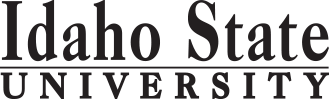 Revised: 2.13.2017Course Subject and TitleCr. Min. Grade*GE, UU or UM**Sem. OfferedPrerequisiteCo RequisiteSemester OneSemester OneSemester OneSemester OneSemester OneSemester OneSemester OneGE Objective 1: ENGL 1101 English Composition3C-GEAppropriate placement scoreGE Objective 4: FREN 1101 Elementary French I4GEGE Objective 3: MATH3GEBusiness Minor3C-Free Electives3                                                                                            Total16Semester TwoSemester TwoSemester TwoSemester TwoSemester TwoSemester TwoSemester TwoGE Objective 1: ENGL 1102 Critical Reading and Writing3C-GEENGL 1101 (or equivalent)GE Objective 43GEGE Objective 5: w/lab4GEFREN 1102: Elementary French II4FREN 1101 (or equivalent)                                                                                            Total14Semester ThreeSemester ThreeSemester ThreeSemester ThreeSemester ThreeSemester ThreeSemester ThreeGE Objective 2: COMM 1101 Principles of Speech3GEGE Objective 7 or 83GEFREN 2201 Intermediate French I4C-F,SFREN1102 (or equivalent)Business Minor 3C-Objective 63GE                                                                                             Total16Semester FourGE Objective 53GEGE Objective 63GEGE Objective 9: CMLT 2207 or CMLT 22083C-GEFREN 2202 Intermediate French II4C-F,SFREN 2201 (or equivalent)Free Electives1                                                                                             Total14Semester FiveFREN 3301 French Conversation and Composition I3C-UMF,SFREN 2202 (or equivalent)FREN 3341 Survey of French Literature and Civilization I3C-UMFFREN 2201 (or equivalent)Business Minor 3 C-Upper Division Language Elective3C-UMUpper Division Free Electives or Upper Division Bus. Admin. Minor3C-UU                                                                                              Total15Semester SixFREN 3302 French Conversation and Composition II3C-UMF,SFREN 2202 (or equivalent)FREN 3381 French Current Affairs3C-UMDElectives or Business Administration Minor3C-Upper Division Language Elective3C-UMUpper Division Free Elective3UU                                                                                              Total15Semester SevenUpper Division Free Elective6UUBusiness Minor6C-Electives or Business Administration Minor3C-                                                                                              Total                                        15Semester EightUpper Division Free Electives or Upper Division Bus. Admin. Minor6UUBusiness Minor 3C-Electives or Business Administration Minor 6C-                                                                                              Total                                              15*GE=General Education Objective, UU=Upper Division University, UM= Upper Division Major**See Course Schedule section of Course Policies page in the e-catalog (or input F, S, Su, etc.)*GE=General Education Objective, UU=Upper Division University, UM= Upper Division Major**See Course Schedule section of Course Policies page in the e-catalog (or input F, S, Su, etc.)*GE=General Education Objective, UU=Upper Division University, UM= Upper Division Major**See Course Schedule section of Course Policies page in the e-catalog (or input F, S, Su, etc.)*GE=General Education Objective, UU=Upper Division University, UM= Upper Division Major**See Course Schedule section of Course Policies page in the e-catalog (or input F, S, Su, etc.)*GE=General Education Objective, UU=Upper Division University, UM= Upper Division Major**See Course Schedule section of Course Policies page in the e-catalog (or input F, S, Su, etc.)*GE=General Education Objective, UU=Upper Division University, UM= Upper Division Major**See Course Schedule section of Course Policies page in the e-catalog (or input F, S, Su, etc.)*GE=General Education Objective, UU=Upper Division University, UM= Upper Division Major**See Course Schedule section of Course Policies page in the e-catalog (or input F, S, Su, etc.)2017-2018 Major RequirementsCR2017-2018 GENERAL EDUCATION OBJECTIVESSatisfy Objectives 1,2,3,4,5,6 (7 or 8) and 92017-2018 GENERAL EDUCATION OBJECTIVESSatisfy Objectives 1,2,3,4,5,6 (7 or 8) and 92017-2018 GENERAL EDUCATION OBJECTIVESSatisfy Objectives 1,2,3,4,5,6 (7 or 8) and 92017-2018 GENERAL EDUCATION OBJECTIVESSatisfy Objectives 1,2,3,4,5,6 (7 or 8) and 936  cr. min36  cr. minMAJOR REQUIREMENTS48 or 631. Written English  (6 cr. min)                                ENGL 11011. Written English  (6 cr. min)                                ENGL 11011. Written English  (6 cr. min)                                ENGL 11011. Written English  (6 cr. min)                                ENGL 110133Core Requirements30                                                                                    ENGL 1102                                                                                    ENGL 1102                                                                                    ENGL 1102                                                                                    ENGL 110233FREN 1101 Elementary French I                                       (counted in GE Objective 4)FREN 1101 Elementary French I                                       (counted in GE Objective 4)2. Spoken English   (3 cr. min)                               COMM 11012. Spoken English   (3 cr. min)                               COMM 11012. Spoken English   (3 cr. min)                               COMM 11012. Spoken English   (3 cr. min)                               COMM 110133FREN 1102 Elementary French II43. Mathematics      (3 cr. min)                           3. Mathematics      (3 cr. min)                           3. Mathematics      (3 cr. min)                           3. Mathematics      (3 cr. min)                           FREN 2201 Intermediate French I44. Humanities, Fine Arts, Foreign Lang.    (2 courses; 2 categories; 6 cr. min)4. Humanities, Fine Arts, Foreign Lang.    (2 courses; 2 categories; 6 cr. min)4. Humanities, Fine Arts, Foreign Lang.    (2 courses; 2 categories; 6 cr. min)4. Humanities, Fine Arts, Foreign Lang.    (2 courses; 2 categories; 6 cr. min)4. Humanities, Fine Arts, Foreign Lang.    (2 courses; 2 categories; 6 cr. min)4. Humanities, Fine Arts, Foreign Lang.    (2 courses; 2 categories; 6 cr. min)FREN 2201 Intermediate French II4FREN 1101 Elementary French I                                        FREN 1101 Elementary French I                                        FREN 1101 Elementary French I                                        FREN 1101 Elementary French I                                        33FREN 3301 French Conversation and Composition I3FREN 3302 French Conversation and Composition II35. Natural Sciences         (2 lectures-different course prefixes, 1 lab; 7 cr. min)5. Natural Sciences         (2 lectures-different course prefixes, 1 lab; 7 cr. min)5. Natural Sciences         (2 lectures-different course prefixes, 1 lab; 7 cr. min)5. Natural Sciences         (2 lectures-different course prefixes, 1 lab; 7 cr. min)5. Natural Sciences         (2 lectures-different course prefixes, 1 lab; 7 cr. min)5. Natural Sciences         (2 lectures-different course prefixes, 1 lab; 7 cr. min)FREN 3341 Survey of French Literature and Civilization I3FREN 3381 French Current Affairs3CMLT 2207 Contemporary European Culture   Or CMLT 2208 Cultures of the Spanish Speaking World    (counted in GE Objective 9)CMLT 2207 Contemporary European Culture   Or CMLT 2208 Cultures of the Spanish Speaking World    (counted in GE Objective 9)6. Behavioral and Social Science        (2 courses-different prefixes; 6 cr. min)6. Behavioral and Social Science        (2 courses-different prefixes; 6 cr. min)6. Behavioral and Social Science        (2 courses-different prefixes; 6 cr. min)6. Behavioral and Social Science        (2 courses-different prefixes; 6 cr. min)6. Behavioral and Social Science        (2 courses-different prefixes; 6 cr. min)6. Behavioral and Social Science        (2 courses-different prefixes; 6 cr. min)Language Upper Division Electives6Business Minor for NON-Business Majors18 or 33One Course from EITHER Objective 7 OR  8                    (1course;  3 cr. min)One Course from EITHER Objective 7 OR  8                    (1course;  3 cr. min)One Course from EITHER Objective 7 OR  8                    (1course;  3 cr. min)One Course from EITHER Objective 7 OR  8                    (1course;  3 cr. min)One Course from EITHER Objective 7 OR  8                    (1course;  3 cr. min)One Course from EITHER Objective 7 OR  8                    (1course;  3 cr. min)Business: ACCT 3303; BA 1110; FIN 3303; INFO 3303; MGT 3312; MKTG 2225187. Critical Thinking7. Critical Thinking7. Critical Thinking7. Critical ThinkingMarketing: MKTG 2225; MKTG 4427; MKTG Electives188. Information Literacy   8. Information Literacy   8. Information Literacy   8. Information Literacy   Business Administration: ACCT 2201; ACCT 2202: INFO 3301: ECON 2201: ECON 2202; FIN 3315; MGT 2216: MGT 2217; MGT 3312; MGT 3329; MKTG 2225339. Cultural Diversity                                                             (1 course;  3 cr. min)CMLT 2207 or CMLT 2208                                                                                                     39. Cultural Diversity                                                             (1 course;  3 cr. min)CMLT 2207 or CMLT 2208                                                                                                     39. Cultural Diversity                                                             (1 course;  3 cr. min)CMLT 2207 or CMLT 2208                                                                                                     39. Cultural Diversity                                                             (1 course;  3 cr. min)CMLT 2207 or CMLT 2208                                                                                                     39. Cultural Diversity                                                             (1 course;  3 cr. min)CMLT 2207 or CMLT 2208                                                                                                     39. Cultural Diversity                                                             (1 course;  3 cr. min)CMLT 2207 or CMLT 2208                                                                                                     3General Education Elective to reach 36 cr. min.                        (if necessary)General Education Elective to reach 36 cr. min.                        (if necessary)General Education Elective to reach 36 cr. min.                        (if necessary)General Education Elective to reach 36 cr. min.                        (if necessary)General Education Elective to reach 36 cr. min.                        (if necessary)General Education Elective to reach 36 cr. min.                        (if necessary)                                                                                                  Total GE                                                                                                  Total GE                                                                                                  Total GE                                                                                                  Total GE3838GE Objectives Courses: 2017-2018 General Education Requirements (PDF)GE Objectives Courses: 2017-2018 General Education Requirements (PDF)GE Objectives Courses: 2017-2018 General Education Requirements (PDF)GE Objectives Courses: 2017-2018 General Education Requirements (PDF)GE Objectives Courses: 2017-2018 General Education Requirements (PDF)GE Objectives Courses: 2017-2018 General Education Requirements (PDF)GE Objectives Courses: 2017-2018 General Education Requirements (PDF)GE Objectives Courses: 2017-2018 General Education Requirements (PDF)GE Objectives Courses: 2017-2018 General Education Requirements (PDF)GE Objectives Courses: 2017-2018 General Education Requirements (PDF)GE Objectives Courses: 2017-2018 General Education Requirements (PDF)GE Objectives Courses: 2017-2018 General Education Requirements (PDF)MAP Credit SummaryMAP Credit SummaryMAP Credit SummaryMAP Credit SummaryCRCRMajor Major Major Major 48 or 6348 or 63General Education General Education General Education General Education 3838Free Electives to reach 120 creditsFree Electives to reach 120 creditsFree Electives to reach 120 creditsFree Electives to reach 120 credits34 or 1934 or 19                                                                                     TOTAL                                                                                     TOTAL                                                                                     TOTAL                                                                                     TOTAL120120Graduation Requirement Minimum Credit ChecklistGraduation Requirement Minimum Credit ChecklistGraduation Requirement Minimum Credit ChecklistConfirmedConfirmedConfirmedMinimum 36 cr. General Education Objectives (15 cr. AAS)Minimum 36 cr. General Education Objectives (15 cr. AAS)Minimum 36 cr. General Education Objectives (15 cr. AAS)XXXMinimum 16 cr. Upper Division in Major (0 cr.  Associate)Minimum 16 cr. Upper Division in Major (0 cr.  Associate)Minimum 16 cr. Upper Division in Major (0 cr.  Associate)XMinimum 36 cr. Upper Division Overall (0 cr.  Associate)Minimum 36 cr. Upper Division Overall (0 cr.  Associate)Minimum 36 cr. Upper Division Overall (0 cr.  Associate)XMinimum of 120 cr. Total (60 cr. Associate)Minimum of 120 cr. Total (60 cr. Associate)Minimum of 120 cr. Total (60 cr. Associate)XAdvising NotesAdvising NotesMAP Completion Status (for internal use only)MAP Completion Status (for internal use only)MAP Completion Status (for internal use only)MAP Completion Status (for internal use only)MAP Completion Status (for internal use only)MAP Completion Status (for internal use only)All courses required for majors and minors must be completed with a minimum of a C-.All courses required for majors and minors must be completed with a minimum of a C-.DateDateDateDateDateDepartment: 03/23/201703/23/201703/23/201703/23/201703/23/2017CAA or COT:03/13/201703/13/201703/13/201703/13/201703/13/2017Registrar: 